July20211234567891011Student “Make Up” Hours 10am-2pm1213141516171819202122232425Student “Make Up” Hours 10am-2pm2627282930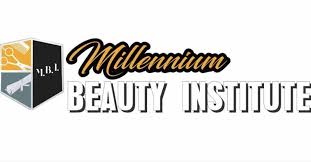 